Поэтажный план объекта (I этаж)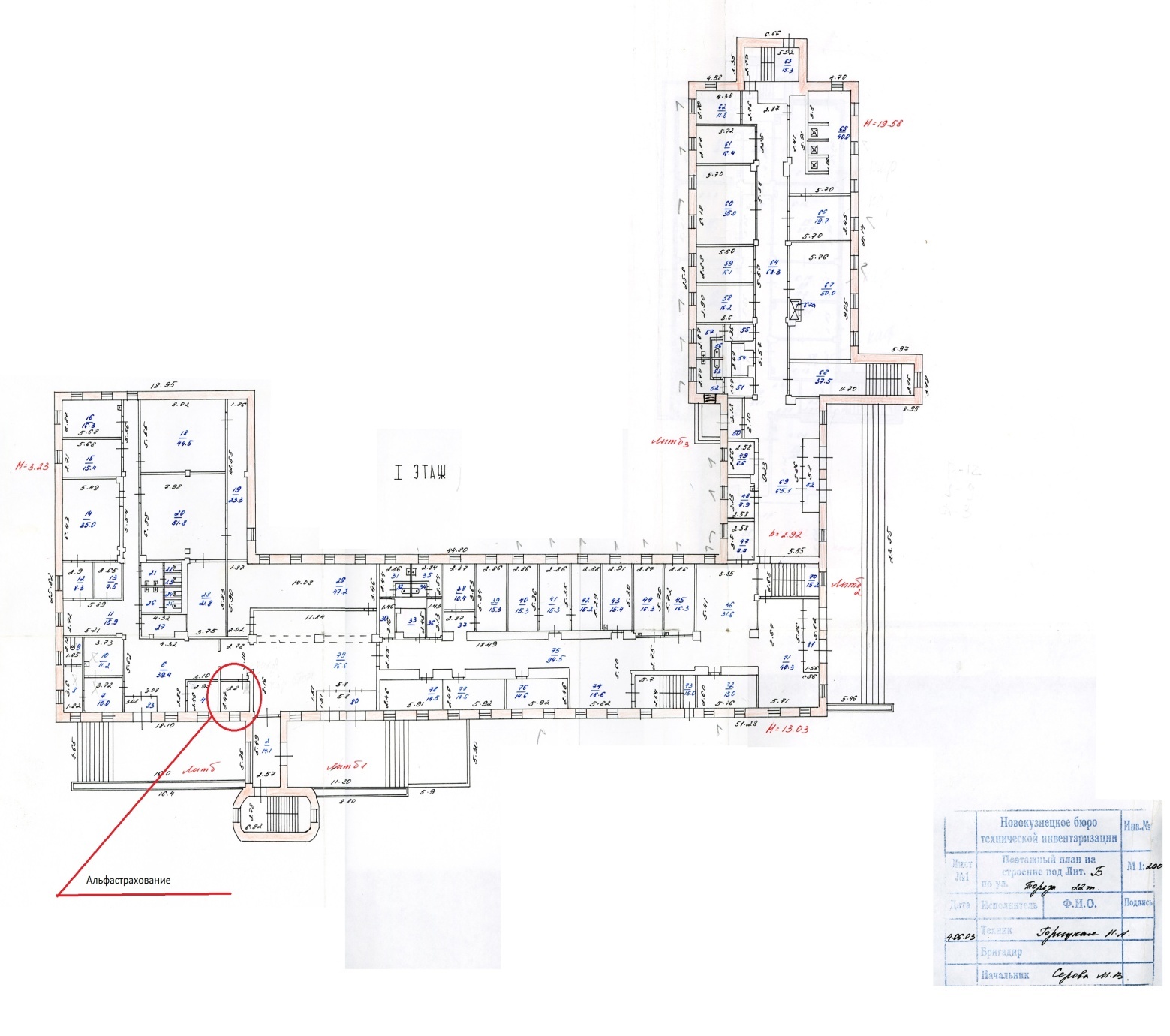 